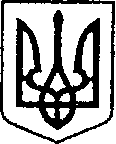                                                       УКРАЇНА                               	                            ЧЕРНІГІВСЬКА ОБЛАСТЬ                             Н І Ж И Н С Ь К А    М І С Ь К А    Р А Д А   11 сесія VIII скликанняР І Ш Е Н Н Явід 01 липня 2021 р.	                    м. Ніжин	                           № 56-11/2021Відповідно до статей 25, 26, 42, 59, 60, 73 Закону України «Про місцеве самоврядування в Україні», Закону України «Про оренду державного та комунального майна» від 03 жовтня 2019 року №157-XI, Порядку передачі в оренду державного та комунального майна, затвердженого постановою Кабінету Міністрів України від 03 червня 2020р. №483 «Деякі питання оренди державного та комунального майна», Регламентy Ніжинської міської ради Чернігівської області, затвердженого рішенням Ніжинської міської ради від 27 листопада 2020 року №3-2/2020, враховуючи заяву (лист) Комунального некомерційного підприємства «Чернігівська обласна лікарня» Чернігівської обласної ради № 3-03/1685 від 29.06.2021р, міська рада вирішила:1. Припинити договір оренди нерухомого майна, що належить до комунальної власності територіальної громади міста Ніжина від 18 грудня 2019 року, укладеного з Чернігівським обласним шкірно-венерологічним диспансером на нежитлове приміщення загальною площею 1023,1 кв.м., нежитлове приміщення (сарай) загальною площею 116,1 кв.м., нежитлове приміщення (дезкамера) загальною площею 22,3 кв.м., розташовані за адресою: місто Ніжин, вулиця Кушакевичів, 8, у зв’язку з заявою Комунального некомерційного підприємства «Чернігівська обласна лікарня» Чернігівської обласної ради. 2. Припинити договір оренди нерухомого майна, що належить до комунальної власності Ніжинської міської об’єднаної територіальної громади № 46 від 29 січня 2020 року, укладеного з Чернігівським обласним шкірно-венерологічним диспансером на нежитлове приміщення (гараж №21) загальною площею 31,1 кв.м., розташованого за адресою: місто Ніжин, вулиця Московська, 21 у зв’язку з заявою Комунального некомерційного підприємства «Чернігівська обласна лікарня» Чернігівської обласної ради. 3. Управлінню комунального майна та земельних відносин Ніжинської міської ради Чернігівської області, Комунальному некомерційному підприємству «Ніжинська центральна міська лікарня ім. М. Галицького» вжити заходів щодо реалізації цього рішення згідно Закону України «Про оренду державного та комунального майна» від 03 жовтня 2019 року №157-XI, Порядку передачі в оренду державного та комунального майна, затвердженого постановою Кабінету Міністрів України від 03 червня 2020р. №483 «Деякі питання оренди державного та комунального майна».4. Начальнику відділу комунального майна управління комунального майна та земельних відносин Ніжинської міської ради Федчун Н.О., забезпечити оприлюднення даного рішення на офіційному сайті Ніжинської міської ради протягом п’яти робочих днів після його прийняття.5. Організацію виконання даного рішення покласти на першого заступника міського голови з питань діяльності виконавчих органів ради Вовченка Ф. І., начальника управління комунального майна та земельних відносин Ніжинської міської ради Чернігівської області Онокало І.А., генерального директора комунального некомерційного підприємства «Ніжинська центральна міська лікарня ім. М. Галицького» Костирка О.М.6. Контроль за виконанням даного рішення покласти на постійну комісію міської ради з питань житлово-комунального господарства, комунальної власності, транспорту і зв’язку та енергозбереження (голова комісії – Дегтяренко В.М.).Міський голова						                Олександр КОДОЛАВізують:Начальник управління комунального майната земельних відносин Ніжинської міської ради	            Ірина ОНОКАЛОПерший заступник міськогоголови з питань діяльностівиконавчих органів ради                                                          Федір ВОВЧЕНКОСекретар Ніжинської міської ради                                           Юрій ХОМЕНКОНачальник відділуюридично-кадрового забезпечення апарату                                                                   В’ячеслав ЛЕГАвиконавчого комітетуНіжинської міської ради     		Головний спеціаліст-юрист відділубухгалтерського обліку, звітностіта правового забезпечення управліннякомунального майна та земельнихвідносин Ніжинської міської ради                                         Сергій САВЧЕНКОГолова постійної комісії міськоїради з питань житлово-комунальногогосподарства, комунальної власності, транспорту і зв’язку та енергозбереження	         Вячеслав ДЕГТЯРЕНКОГолова постійної комісії міської ради з питаньрегламенту, законності, охорони прав і свобод громадян,запобігання корупції, адміністративно-територіальногоустрою, депутатської діяльності та етики                            Валерій САЛОГУБПро припинення договорів оренди нерухомого майна комунальної власності